ПРАВИТЕЛЬСТВО РЕСПУБЛИКИ СЕВЕРНАЯ ОСЕТИЯ-АЛАНИЯРАСПОРЯЖЕНИЕот 21 июня 2022 г. N 375-рО ПЛАНЕ МЕРОПРИЯТИЙ ПО РЕАЛИЗАЦИИ В 2022 - 2025 ГОДАХВ РЕСПУБЛИКЕ СЕВЕРНАЯ ОСЕТИЯ-АЛАНИЯ СТРАТЕГИИГОСУДАРСТВЕННОЙ НАЦИОНАЛЬНОЙ ПОЛИТИКИ РОССИЙСКОЙ ФЕДЕРАЦИИНА ПЕРИОД ДО 2025 ГОДАВо исполнение Указа Президента Российской Федерации от 19 декабря 2012 года N 1666 "О Стратегии государственной национальной политики Российской Федерации на период до 2025 года" и пункта 4 Распоряжения Правительства Российской Федерации от 20 декабря 2021 года N 3718-р "Об утверждении плана мероприятий по реализации в 2022 - 2025 годах Стратегии государственной политики Российской Федерации на период до 2025 года":1. Утвердить прилагаемый План мероприятий по реализации в 2022 - 2025 годах в Республике Северная Осетия-Алания Стратегии государственной национальной политики Российской Федерации на период до 2025 год (далее - План).2. Министерству Республики Северная Осетия-Алания по национальной политике и внешним связям осуществлять контроль за реализацией Плана, утвержденного настоящим Распоряжением, с представлением докладов о ходе его выполнения в Правительство Республики Северная Осетия-Алания с 2023 года ежегодно до 30 января.3. Ответственным исполнителям Плана ежегодно в срок до 15 декабря отчетного периода представлять в Министерство Республики Северная Осетия-Алания по национальной политике и внешним связям информацию о выполнении мероприятий Плана.4. Рекомендовать органам местного самоуправления в Республике Северная Осетия-Алания разработать и утвердить муниципальные планы мероприятий по реализации Стратегии государственной национальной политики Российской Федерации на период до 2025 года.Председатель ПравительстваРеспублики Северная Осетия-АланияБ.ДЖАНАЕВУтвержденРаспоряжением ПравительстваРеспублики Северная Осетия-Аланияот 21 июня 2022 г. N 375-рПЛАНМЕРОПРИЯТИЙ ПО РЕАЛИЗАЦИИ В 2022 - 2025 ГОДАХВ РЕСПУБЛИКЕ СЕВЕРНАЯ ОСЕТИЯ-АЛАНИЯ СТРАТЕГИИГОСУДАРСТВЕННОЙ НАЦИОНАЛЬНОЙ ПОЛИТИКИРОССИЙСКОЙ ФЕДЕРАЦИИ НА ПЕРИОД ДО 2025 ГОДА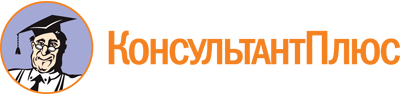 Распоряжение Правительства Республики Северная Осетия-Алания от 21.06.2022 N 375-р
"О плане мероприятий по реализации в 2022 - 2025 годах в Республике Северная Осетия-Алания Стратегии государственной национальной политики Российской Федерации на период до 2025 года"Документ предоставлен КонсультантПлюс

www.consultant.ru

Дата сохранения: 10.11.2022
 Nп/пНаименование мероприятияСрок исполненияОтветственные исполнителиИсточники финансированияОсновные направления государственной национальной политикиИндикаторы (количественные или качественные) для контроля исполнения мероприятияI. Обеспечение равноправия граждан и реализации их конституционных правI. Обеспечение равноправия граждан и реализации их конституционных правI. Обеспечение равноправия граждан и реализации их конституционных правI. Обеспечение равноправия граждан и реализации их конституционных правI. Обеспечение равноправия граждан и реализации их конституционных правI. Обеспечение равноправия граждан и реализации их конституционных правI. Обеспечение равноправия граждан и реализации их конституционных прав1.Мониторинг обращений граждан о фактах нарушений принципа равноправия граждан, независимо от расы, национальности, языка, отношения к религии, убеждений, принадлежности к общественным объединениям, а также других обстоятельств при приеме на работу, при замещении должностей государственной и муниципальной службы, должностей в правоохранительных органах и в судебной системе, при формировании кадрового резерва на республиканском уровнеежегодноМинистерство Республики Северная Осетия-Алания по национальной политике и внешним связям при участии заинтересованных органов исполнительной власти Республики Северная Осетия-Аланияв пределах средств, предусмотренных в республиканском бюджете Министерству Республики Северная Осетия-Алания по национальной политике и внешним связям, заинтересованным органам исполнительной власти Республики Северная Осетия-Аланияобеспечение равенства прав и свобод человека и гражданина, независимо от расы, национальности, языка, происхождения, имущественного или должностного положения, места жительства, отношения к религии, убеждений, принадлежности к общественным объединениям, а также других обстоятельств при приеме на работу, замещении должностей государственной и муниципальной службы, формировании кадрового резерва;принятие мер по недопущению дискриминации по признаку национальной принадлежности при осуществлении государственными органами и органами местного самоуправления своей деятельностипроведен мониторинг2.Мониторинг освещения в средствах массовой информации фактов нарушения принципа равенства граждан независимо от расы, национальности, языка, отношения к религии, убеждений, принадлежности к общественным объединениям, а также других обстоятельств, в том числе при приеме на работу, при замещении должностей в правоохранительных органах и в судебной системе, при формировании кадрового резерва на республиканском уровнеежегодноМинистерство Республики Северная Осетия-Алания по национальной политике и внешним связямв пределах средств, предусмотренных в республиканском бюджете Министерству Республики Северная Осетия-Алания по национальной политике и внешним связямобеспечение равенства прав и свобод человека и гражданина, независимо от расы, национальности, языка, происхождения, имущественного или должностного положения, места жительства, отношения к религии, убеждений, принадлежности к общественным объединениям, а также других обстоятельств при приеме на работу, замещении должностей государственной и муниципальной службы, формировании кадрового резерва;принятие мер по недопущению дискриминации по признаку национальной принадлежности при осуществлении государственными органами и органами местного самоуправления своей деятельностипроведен мониторингII. Укрепление общероссийской гражданской идентичности и единства многонационального народа Российской Федерации, обеспечение межнационального мира и согласия, гармонизации межнациональных (межэтнических) отношенийII. Укрепление общероссийской гражданской идентичности и единства многонационального народа Российской Федерации, обеспечение межнационального мира и согласия, гармонизации межнациональных (межэтнических) отношенийII. Укрепление общероссийской гражданской идентичности и единства многонационального народа Российской Федерации, обеспечение межнационального мира и согласия, гармонизации межнациональных (межэтнических) отношенийII. Укрепление общероссийской гражданской идентичности и единства многонационального народа Российской Федерации, обеспечение межнационального мира и согласия, гармонизации межнациональных (межэтнических) отношенийII. Укрепление общероссийской гражданской идентичности и единства многонационального народа Российской Федерации, обеспечение межнационального мира и согласия, гармонизации межнациональных (межэтнических) отношенийII. Укрепление общероссийской гражданской идентичности и единства многонационального народа Российской Федерации, обеспечение межнационального мира и согласия, гармонизации межнациональных (межэтнических) отношенийII. Укрепление общероссийской гражданской идентичности и единства многонационального народа Российской Федерации, обеспечение межнационального мира и согласия, гармонизации межнациональных (межэтнических) отношений3.Содействие проведению торжественных мероприятий, приуроченных к праздничным и памятным датам в истории народов России, в том числе посвященных:ежегодноМинистерство Республики Северная Осетия-Алания по национальной политике и внешним связям, Министерство образования и науки Республики Северная Осетия-Алания, Министерство культуры Республики Северная Осетия-Алания, Комитет Республики Северная Осетия-Алания по делам молодежив пределах средств, предусмотренных в республиканском бюджете Министерству Республики Северная Осетия-Алания по национальной политике и внешним связям, Министерству образования и науки Республики Северная Осетия-Алания, Министерству культуры Республики Северная Осетия-Алания, Комитету Республики Северная Осетия-Алания по делам молодежисохранение и приумножение духовного, исторического и культурного наследия и потенциала многонационального народа Российской Федерации (российской нации) посредством пропаганды идей патриотизма, единства и дружбы народов, межнационального (межэтнического) согласия3.Международному дню родного языкаежегодноМинистерство Республики Северная Осетия-Алания по национальной политике и внешним связям, Министерство образования и науки Республики Северная Осетия-Аланияв пределах средств, предусмотренных в республиканском бюджете Министерству Республики Северная Осетия-Алания по национальной политике и внешним связям, Министерству образования и науки Республики Северная Осетия-Аланияповышение интереса к изучению истории, культуры и языков народов Российской Федерации, значимых исторических событий, ставших основой государственных праздников и памятных дат, связанных с реализацией государственной национальной политики Российской Федерацииколичество мероприятий - не менее 33.Дню Победы советского народа в Великой Отечественной войне 1941 - 1945 годовежегодноМинистерство Республики Северная Осетия-Алания по национальной политике и внешним связям, Комитет Республики Северная Осетия-Алания по делам молодежив пределах средств, предусмотренных в республиканском бюджете Министерству Республики Северная Осетия-Алания по национальной политике и внешним связям, Комитету Республики Северная Осетия-Алания по делам молодежисохранение и приумножение духовного, исторического и культурного наследия и потенциала многонационального народа Российской Федерации (российской нации) посредством пропаганды идей патриотизма, единства и дружбы народов, межнационального (межэтнического) согласия; повышение интереса к изучению истории, культуры и языков народов Российской Федерации, значимых исторических событий, ставших основой государственных праздников и памятных дат, связанных с реализацией государственной национальной политики Российской Федерации; предупреждение попыток фальсификации истории Россииколичество мероприятий - не менее 53.Дню славянской письменности и культурыежегодноМинистерство Республики Северная Осетия-Алания по национальной политике и внешним связям, Министерство образования и науки Республики Северная Осетия-Алания, Министерство культуры Республики Северная Осетия-Аланияв пределах средств, предусмотренных в республиканском бюджете Министерству Республики Северная Осетия-Алания по национальной политике и внешним связям, Министерству образования и науки Республики Северная Осетия-Алания, Министерству культуры Республики Северная Осетия-Аланияповышение интереса к изучению истории, культуры и языков народов Российской Федерации, значимых исторических событий, ставших основой государственных праздников и памятных дат, связанных с реализацией государственной национальной политики Российской Федерацииколичество мероприятий - не менее 33.Дню РоссииежегодноМинистерство Республики Северная Осетия-Алания по национальной политике и внешним связямв пределах средств, предусмотренных в республиканском бюджете Министерству Республики Северная Осетия-Алания по национальной политике и внешним связямповышение интереса к изучению истории, культуры и языков народов Российской Федерации, значимых исторических событий, ставших основой государственных праздников и памятных дат, связанных с реализацией государственной национальной политики Российской Федерацииколичество участников - не менее 300 человек3.Международному дню коренных народов мираежегодноМинистерство Республики Северная Осетия-Алания по национальной политике и внешним связямв пределах средств, предусмотренных в республиканском бюджете Министерству Республики Северная Осетия-Алания по национальной политике и внешним связямповышение интереса к изучению истории, культуры и языков народов Российской Федерации, значимых исторических событий, ставших основой государственных праздников и памятных дат, связанных с реализацией государственной национальной политики Российской Федерацииколичество участников - не менее 100 человек3.Дню народного единстваежегодноМинистерство Республики Северная Осетия-Алания по национальной политике и внешним связямв пределах средств, предусмотренных в республиканском бюджете Министерству Республики Северная Осетия-Алания по национальной политике и внешним связямповышение интереса к изучению истории, культуры и языков народов Российской Федерации, значимых исторических событий, ставших основой государственных праздников и памятных дат, связанных с реализацией государственной национальной политики Российской Федерацииколичество участников - не менее 300 человек4.Всероссийская просветительская акция "Большой этнографический диктант"ежегодноМинистерство образования и науки Республики Северная Осетия-Алания, Министерство Республики Северная Осетия-Алания по национальной политике и внешним связямв пределах средств, предусмотренных в республиканском бюджете Министерству образования и науки Республики Северная Осетия-Алания, Министерству Республики Северная Осетия-Алания по национальной политике и внешним связямсохранение и приумножение духовного, исторического и культурного наследия и потенциала многонационального народа Российской Федерации (российской нации) посредством пропаганды идей патриотизма, единства и дружбы народов, межнационального (межэтнического) согласия; предупреждение попыток фальсификации истории России; сохранение и развитие культуры межнациональных (межэтнических) отношений в Российской Федерацииколичество участников - не менее 3 000 человек5.Организация и проведение научных конференций, лекций, круглых столов, учебных курсов по вопросам государственной национальной политики и межнациональных отношенийежегодноМинистерство Республики Северная Осетия-Алания по национальной политике и внешним связямв пределах средств, предусмотренных в республиканском бюджете Министерству Республики Северная Осетия-Алания по национальной политике и внешним связямсохранение и приумножение духовного, исторического и культурного наследия и потенциала многонационального народа Российской Федерации (российской нации) посредством пропаганды идей патриотизма, единства и дружбы народов, межнационального (межэтнического) согласия; повышение интереса к изучению истории, культуры и языков народов Российской Федерации, значимых исторических событий, ставших основой государственных праздников и памятных дат, связанных с реализацией государственной национальной политики Российской Федерации; предупреждение попыток фальсификации истории Россииколичество мероприятий - не менее 76.Организация и проведение мероприятий, направленных на обеспечение межнационального согласия, гармонизации межнациональных (межэтнических) отношенийежегодноМинистерство Республики Северная Осетия-Алания по национальной политике и внешним связямв пределах средств, предусмотренных в республиканском бюджете Министерству Республики Северная Осетия-Алания по национальной политике и внешним связямсохранение и приумножение духовного, исторического и культурного наследия и потенциала многонационального народа Российской Федерации (российской нации) посредством пропаганды идей патриотизма, единства и дружбы народов, межнационального (межэтнического) согласия; повышение интереса к изучению истории, культуры и языков народов Российской Федерации, значимых исторических событий, ставших основой государственных праздников и памятных дат, связанных с реализацией государственной национальной политики Российской Федерации; предупреждение попыток фальсификации истории России;сохранение и развитие культуры межнациональных (межэтнических) отношений в Российской Федерацииколичество мероприятий - не менее 107.Проведение форумов, фестивалей, семинаров, конференций и прочих мероприятий в сфере массовых коммуникаций, массовой информации и литературы, направленных на формирование единого информационного пространстваежегодноКомитет по делам печати и массовых коммуникаций Республики Северная Осетия-Аланияв пределах средств, предусмотренных в республиканском бюджете Комитету по делам печати и массовых коммуникаций Республики Северная Осетия-Аланиясохранение и приумножение духовного, исторического и культурного наследия и потенциала многонационального народа Российской Федерации (российской нации) посредством пропаганды идей патриотизма, единства и дружбы народов, межнационального (межэтнического) согласияколичество мероприятий - не менее 58.Организация и проведение патриотической акции "Костры на башнях"2022 - 2024 годыКомитет Республики Северная Осетия-Алания по делам молодежив пределах средств, предусмотренных в республиканском бюджете Комитету Республики Северная Осетия-Алания по делам молодежиповышение интереса к изучению истории, культуры и языков народов Российской Федерации, значимых исторических событий, ставших основой государственных праздников и памятных дат, связанных с реализацией государственной национальной политики Российской Федерацииколичество участников - не менее 2 000 человекIII. Обеспечение социально-экономических условий для эффективной реализации государственной национальной политики Российской ФедерацииIII. Обеспечение социально-экономических условий для эффективной реализации государственной национальной политики Российской ФедерацииIII. Обеспечение социально-экономических условий для эффективной реализации государственной национальной политики Российской ФедерацииIII. Обеспечение социально-экономических условий для эффективной реализации государственной национальной политики Российской ФедерацииIII. Обеспечение социально-экономических условий для эффективной реализации государственной национальной политики Российской ФедерацииIII. Обеспечение социально-экономических условий для эффективной реализации государственной национальной политики Российской ФедерацииIII. Обеспечение социально-экономических условий для эффективной реализации государственной национальной политики Российской Федерации9.Мониторинг реализации мероприятий Государственной программы Республики Северная Осетия-Алания "Развитие межнациональных отношений в Республике Северная Осетия-Алания" на 2019 - 2025 годы, утвержденной Постановлением Правительством Республики Северная Осетия-Алания от 27 ноября 2018 года N 375постоянноМинистерство Республики Северная Осетия-Алания по национальной политике и внешним связямв пределах средств, предусмотренных в республиканском бюджете Министерству Республики Северная Осетия-Алания по национальной политике и внешним связямучет этнокультурного фактора при обеспечении сбалансированного, комплексного и системного развития Республики Северная Осетия-Алания и муниципальных образований;разработка, реализация, обеспечение отраслевого и межотраслевого соответствия государственных программ Республики Северная Осетия-Алания и муниципальных программ в сфере государственной национальной политики Российской Федерациипроведен мониторинг10.Реализация мероприятий, связанных с проведением Всероссийского конкурса "Лучшая муниципальная практика" по номинации "Укрепление межнационального мира и согласия, реализация иных мероприятий в сфере национальной политики на муниципальном уровне"ежегодноМинистерство Республики Северная Осетия-Алания по национальной политике и внешним связямв пределах средств, предусмотренных в республиканском бюджете Министерству Республики Северная Осетия-Алания по национальной политике и внешним связямповышение эффективности системы координации деятельности государственных органов и органов местного самоуправления при реализации государственной национальной политики Российской Федерации в республике Северная Осетия-Аланияколичество участников конкурса - не менее 10 муниципальных образований (включая сельские поселения)IV. Содействие этнокультурному и духовному развитию народов Российской ФедерацииIV. Содействие этнокультурному и духовному развитию народов Российской ФедерацииIV. Содействие этнокультурному и духовному развитию народов Российской ФедерацииIV. Содействие этнокультурному и духовному развитию народов Российской ФедерацииIV. Содействие этнокультурному и духовному развитию народов Российской ФедерацииIV. Содействие этнокультурному и духовному развитию народов Российской ФедерацииIV. Содействие этнокультурному и духовному развитию народов Российской Федерации11.Проведение республиканского конкурса "Национальная кукла"2022 - 2024 годыКомитет Республики Северная Осетия-Алания по делам молодежив пределах средств, предусмотренных в республиканском бюджете Комитету Республики Северная Осетия-Алания по делам молодежиповышение интереса к изучению истории, культуры и языков народов Российской Федерации, значимых исторических событий, ставших основой государственных праздников и памятных дат, связанных с реализацией государственной национальной политики Российской Федерацииколичество участников - не менее 150 человек12.Проведение республиканского конкурса чтецов "Ирон фандыр"2022 - 2024 годыКомитет Республики Северная Осетия-Алания по делам молодежив пределах средств, предусмотренных в республиканском бюджете Комитету Республики Северная Осетия-Алания по делам молодежиповышение интереса к изучению истории, культуры и языков народов Российской Федерации, значимых исторических событий, ставших основой государственных праздников и памятных дат, связанных с реализацией государственной национальной политики Российской Федерацииколичество участников - не менее 300 человек13.Проведение конференции "Архитектоника медиапространства Севера и Юга" с участием представителей медиаотраслей Республики Северная Осетия-Алания и Республики Южная ОсетияежегодноКомитет по делам печати и массовых коммуникаций Республики Северная Осетия-Аланияв пределах средств, предусмотренных в республиканском бюджете Комитету по делам печати и массовых коммуникаций Республики Северная Осетия-Аланияколичество участников - не менее 150 человек14.Проведение юбилейных мероприятий, посвященных1100-летию крещения Алании2022 годМинистерство культуры Республики Северная Осетия-Аланияв пределах средств, предусмотренных в республиканском бюджете Министерству культуры Республики Северная Осетия-Аланиясохранение и приумножение духовного, исторического и культурного наследия и потенциала многонационального народа Российской Федерации (российской нации) посредством пропаганды идей патриотизма, единства и дружбы народов, межнационального (межэтнического) согласия; вовлечение этнокультурных и общественных объединений, религиозных организаций в межнациональное и межконфессиональное сотрудничествоколичество мероприятий - не менее 5; количество участников - не менее 3 000 человек15.Организация и проведение спартакиады по традиционным играм осетин "Нартика"ежегодноКомитет Республики Северная Осетия-Алания по делам молодежив пределах средств, предусмотренных в республиканском бюджете Комитету Республики Северная Осетия-Алания по делам молодежисохранение и приумножение духовного, исторического и культурного наследия и потенциала многонационального народа Российской Федерации (российской нации) посредством пропаганды идей патриотизма, единства и дружбы народов, межнационального (межэтнического) согласияколичество участников - не менее 300 человек16.Проведение республиканского фестиваля осетинского танца "Ирон кафт" (Осетинский танец)ежегодноМинистерство культуры Республики Северная Осетия-Аланияв пределах средств, предусмотренных в республиканском бюджете Министерству культуры Республики Северная Осетия-Аланиясохранение и приумножение духовного, исторического и культурного наследия и потенциала многонационального народа Российской Федерации (российской нации) посредством пропаганды идей патриотизма, единства и дружбы народов, межнационального (межэтнического) согласияколичество участников - не менее 500 человек17.Проведение республиканского фестиваля осетинской песни "Ирон зараг" (Осетинская песня)ежегодноМинистерство культуры Республики Северная Осетия-Аланияв пределах средств, предусмотренных в республиканском бюджете Министерству культуры Республики Северная Осетия-Аланиясохранение и приумножение духовного, исторического и культурного наследия и потенциала многонационального народа Российской Федерации (российской нации) посредством пропаганды идей патриотизма, единства и дружбы народов, межнационального (межэтнического) согласияколичество участников - не менее 300 человек18.Проведение международного фестиваля инструментальной музыки "Ирон фандыр" (Осетинская гармошка)ежегодноМинистерство культуры Республики Северная Осетия-Аланияв пределах средств, предусмотренных в республиканском бюджете Министерству культуры Республики Северная Осетия-Аланиясохранение и приумножение духовного, исторического и культурного наследия и потенциала многонационального народа Российской Федерации (российской нации) посредством пропаганды идей патриотизма, единства и дружбы народов, межнационального (межэтнического) согласияколичество участников - не менее 300 человек19.День Республики Северная Осетия-АланияежегодноМинистерство Республики Северная Осетия-Алания по национальной политике и внешним связям при участии заинтересованных органов исполнительной власти Республики Северная Осетия-Аланияв пределах средств, предусмотренных в республиканском бюджете Министерству Республики Северная Осетия-Алания по национальной политике и внешним связям, заинтересованным органам исполнительной власти Республики Северная Осетия-Аланиясохранение и приумножение духовного, исторического и культурного наследия и потенциала многонационального народа Российской Федерации (российской нации) посредством пропаганды идей патриотизма, единства и дружбы народов, межнационального (межэтнического) согласияколичество участников - не менее 1 000 человек20.Проведение республиканского конкурса художественной самодеятельности "Иры фарн" (Достояние Осетии)ежегодноМинистерство культуры Республики Северная Осетия-Аланияв пределах средств, предусмотренных в республиканском бюджете Министерству культуры Республики Северная Осетия-Аланиясохранение и развитие сохранение и приумножение духовного, исторического и культурного наследия и потенциала многонационального народа Российской Федерации (российской нации) посредством пропаганды идей патриотизма, единства и дружбы народов, межнационального (межэтнического) согласияколичество участников - не менее 400 человек21.Проведение интерактивного познавательного проекта "Музей осетинского слова"ежегодноМинистерство культуры Республики Северная Осетия-Аланияв пределах средств, предусмотренных в республиканском бюджете Министерству культуры Республики Северная Осетия-Аланияпопуляризация и распространение классических и современных произведений литературы и искусства народов Российской Федерации, народного художественного творчества, организация и поддержка художественных выставок, фестивалей, конкурсов, гастролей творческих коллективов и других форм деятельности в области культурыколичество участников - не менее 500 человек22.Проведение межрегионального фестиваля казачьей культуры "Слава казачья"ежегодноМинистерство Республики Северная Осетия-Алания по национальной политике и внешним связямв пределах средств, предусмотренных в республиканском бюджете Министерству Республики Северная Осетия-Алания по национальной политике и внешним связямпопуляризация и распространение классических и современных произведений литературы и искусства народов Российской Федерации, народного художественного творчества, организация и поддержка художественных выставок, фестивалей, конкурсов, гастролей творческих коллективов и других форм деятельности в области культурыколичество участников - не менее 300 человек23.Проведение республиканского фестиваля национальных молодежных и детских любительских театров "Амыран рухс" (Свет Амырана)2022 - 2024 годыКомитет Республики Северная Осетия-Алания по делам молодежив пределах средств, предусмотренных в республиканском бюджете Комитету Республики Северная Осетия-Алания по делам молодежипопуляризация и распространение классических и современных произведений литературы и искусства народов Российской Федерации, народного художественного творчества, организация и поддержка художественных выставок, фестивалей, конкурсов, гастролей творческих коллективов и других форм деятельности в области культурыколичество участников - не менее 3 000 человек24.Проведение фестиваля национальных культур "Мелодия единства"ежегодноМинистерство Республики Северная Осетия-Алания по национальной политике и внешним связямв пределах средств, предусмотренных в республиканском бюджете Министерству Республики Северная Осетия-Алания по национальной политике и внешним связямпопуляризация и распространение классических и современных произведений литературы и искусства народов Российской Федерации, народного художественного творчества, организация и поддержка художественных выставок, фестивалей, конкурсов, гастролей творческих коллективов и других форм деятельности в области культурыколичество участников - не менее 300 человекV. Формирование у детей и молодежи общероссийской гражданской идентичности, патриотизма, культуры межнационального общенияV. Формирование у детей и молодежи общероссийской гражданской идентичности, патриотизма, культуры межнационального общенияV. Формирование у детей и молодежи общероссийской гражданской идентичности, патриотизма, культуры межнационального общенияV. Формирование у детей и молодежи общероссийской гражданской идентичности, патриотизма, культуры межнационального общенияV. Формирование у детей и молодежи общероссийской гражданской идентичности, патриотизма, культуры межнационального общенияV. Формирование у детей и молодежи общероссийской гражданской идентичности, патриотизма, культуры межнационального общенияV. Формирование у детей и молодежи общероссийской гражданской идентичности, патриотизма, культуры межнационального общения25.Проведение конкурса рассказов и рисунков "Народный герой Осетии"2022 - 2024 годыКомитет Республики Северная Осетия-Алания по делам молодежив пределах средств, предусмотренных в республиканском бюджете Комитету Республики Северная Осетия-Алания по делам молодежиформирование гражданского самосознания, патриотизма, гражданской ответственности, чувства гордости за историю России, воспитание культуры межнационального общения, основанной на уважении чести и национального достоинства граждан, традиционных российских духовно-нравственных ценностей; поддержка общественных инициатив, направленных на патриотическое воспитание детей и молодежиколичество участников - не менее 200 человек26.Проведение турнира по футболу "Дружный Кавказ"2022 - 2024 годыКомитет Республики Северная Осетия-Алания по делам молодежив пределах средств, предусмотренных в республиканском бюджете Комитету Республики Северная Осетия-Алания по делам молодежисохранение и приумножение духовного, исторического и культурного наследия и потенциала многонационального народа Российской Федерации (российской нации) посредством пропаганды идей патриотизма, единства и дружбы народов, межнационального (межэтнического) согласияколичество участников - не менее 200 человек26.Проведение турнира по футболу "Дружный Кавказ"2022 - 2024 годыКомитет Республики Северная Осетия-Алания по делам молодежив пределах средств, предусмотренных в республиканском бюджете Комитету Республики Северная Осетия-Алания по делам молодежиколичество участников - не менее 200 человек27.Проведение молодежного краеведческо-туристического лагеря "Горец"2022 - 2024 годыКомитет Республики Северная Осетия-Алания по делам молодежив пределах средств, предусмотренных в республиканском бюджете Комитету Республики Северная Осетия-Алания по делам молодежисохранение и приумножение духовного, исторического и культурного наследия и потенциала многонационального народа Российской Федерации (российской нации) посредством пропаганды идей патриотизма, единства и дружбы народов, межнационального (межэтнического) согласияколичество участников - не менее 150 человек28.Реализация музейно-образовательной программы "Музеи Осетии детям"ежегодноМинистерство культуры Республики Северная Осетия-Аланияв пределах средств, предусмотренных в республиканском бюджете Министерству культуры Республики Северная Осетия-Аланиясохранение и приумножение духовного, исторического и культурного наследия и потенциала многонационального народа Российской Федерации (российской нации) посредством пропаганды идей патриотизма, единства и дружбы народов, межнационального (межэтнического) согласияколичество участников - не менее 500 человек29.Проведение международной научно-практической конференции "Молодые ученые в решении актуальных проблем науки"2022 - 2024 годыКомитет Республики Северная Осетия-Алания по делам молодежив пределах средств, предусмотренных в республиканском бюджете Комитету Республики Северная Осетия-Алания по делам молодежиформирование гражданского самосознания, патриотизма, гражданской ответственности, чувства гордости за историю России, воспитание культуры межнационального общения, основанной на уважении чести и национального достоинства граждан, традиционных российских духовно-нравственных ценностей; поддержка общественных инициатив, направленных на патриотическое воспитание детей и молодежиколичество участников - не менее 150 человек30.Проведение молодежного межнационального форума "Многонациональная Осетия"2022 годМинистерство культуры Республики Северная Осетия-Аланияв пределах средств, предусмотренных в республиканском бюджете Министерству культуры Республики Северная Осетия-Аланиясохранение и приумножение духовного, исторического и культурного наследия и потенциала многонационального народа Российской Федерации (российской нации) посредством пропаганды идей патриотизма, единства и дружбы народов, межнационального (межэтнического) согласияколичество участников - не менее 70 человек31.Организация и проведение "Школы национального блогера"ежегодноМинистерство Республики Северная Осетия-Алания по национальной политике и внешним связямв пределах средств, предусмотренных в республиканском бюджете Министерству Республики Северная Осетия-Алания по национальной политике и внешним связямформирование гражданского самосознания, патриотизма, гражданской ответственности, чувства гордости за историю России, воспитание культуры межнационального общения, основанной на уважении чести и национального достоинства граждан, традиционных российских духовно-нравственных ценностей; поддержка общественных инициатив, направленных на патриотическое воспитание детей и молодежиколичество участников - не менее 50 человекVI. Сохранение и поддержка русского языка как государственного языка Российской Федерации и языков народов Российской ФедерацииVI. Сохранение и поддержка русского языка как государственного языка Российской Федерации и языков народов Российской ФедерацииVI. Сохранение и поддержка русского языка как государственного языка Российской Федерации и языков народов Российской ФедерацииVI. Сохранение и поддержка русского языка как государственного языка Российской Федерации и языков народов Российской ФедерацииVI. Сохранение и поддержка русского языка как государственного языка Российской Федерации и языков народов Российской ФедерацииVI. Сохранение и поддержка русского языка как государственного языка Российской Федерации и языков народов Российской ФедерацииVI. Сохранение и поддержка русского языка как государственного языка Российской Федерации и языков народов Российской Федерации32.Реализация мероприятий, посвященных Дню русского языкаежегодноМинистерство образования и науки Республики Северная Осетия-Алания, Министерство Республики Северная Осетия-Алания по национальной политике и внешним связямв пределах средств, предусмотренных в республиканском бюджете Министерству образования и науки Республики Северная Осетия-Алания, Министерству Республики Северная Осетия-Алания по национальной политике и внешним связямсоздание оптимальных условий для использования русского языка как государственного языка Российской Федерации, языка межнационального общения и одного из официальных языков международных организаций, а также для сохранения и развития языков народов Российской Федерацииколичество мероприятий - не менее 10; количество участников - не менее 500 человек33.Реализация мероприятий, посвященных Дню осетинского языка и литературыежегодноМинистерство Республики Северная Осетия-Алания по национальной политике и внешним связям, Министерство образования и науки Республики Северная Осетия-Алания, Министерство культуры Республики Северная Осетия-Алания, Комитет Республики Северная Осетия-Алания по делам молодежи, Комитет по делам печати и массовых коммуникаций Республики Северная Осетия-Аланияв пределах средств, предусмотренных в республиканском бюджете Министерству Республики Северная Осетия-Алания по национальной политике и внешним связям, Министерству образования и науки Республики Северная Осетия-Алания, Министерству культуры Республики Северная Осетия-Алания, Комитету Республики Северная Осетия-Алания по делам молодежи, Комитету по делам печати и массовых коммуникаций Республики Северная Осетия-Аланиясохранение и развитие языков народов Российской Федерации; обеспечение прав граждан на изучение родного языка и других языков народов Российской Федерацииколичество участников - не менее 1 000 человек34.Реализация проекта "Творцы русской классики"ежегодноМинистерство культуры Республики Северная Осетия-Аланияв пределах средств, предусмотренных в республиканском бюджете Министерству культуры Республики Северная Осетия-Аланиясоздание оптимальных условий для использования русского языка как государственного языка Российской Федерации, языка межнационального общения и одного из официальных языков международных организаций, а также для сохранения и развития языков народов Российской Федерации; обеспечение прав граждан на изучение родного языка и других языков народов Российской Федерацииколичество участников - не менее 500 человек35.Проведение конкурса на присуждение ежегодной республиканской премии за лучшую журналистскую работу на осетинском языке "Осетия - любовь моя"ежегодноКомитет по делам печати и массовых коммуникаций Республики Северная Осетия-Аланияв пределах средств, предусмотренных в республиканском бюджете Комитету по делам печати и массовых коммуникаций Республики Северная Осетия-Аланиясоздание оптимальных условий для сохранения и развития языков народов Российской Федерации;обеспечение прав граждан на изучение родного языка и других языков народов Российской Федерацииколичество участников - не менее 7 человек36.Реализация проекта "Пушкинский день России"ежегодноМинистерство культуры Республики Северная Осетия-Аланияв пределах средств, предусмотренных в республиканском бюджете Министерству культуры Республики Северная Осетия-Аланиясоздание оптимальных условий для использования русского языка как государственного языка Российской Федерации, языка межнационального общения и одного из официальных языков международных организаций, а также для сохранения и развития языков народов Российской Федерации; обеспечение прав граждан на изучение родного языка и других языков народов Российской Федерацииколичество участников - не менее 50 человек37.Организация и проведение лингвообразовательной смены для молодежи, не владеющей осетинским языком2022 - 2024 годыКомитет Республики Северная Осетия-Алания по делам молодежив пределах средств, предусмотренных в республиканском бюджете Комитету Республики Северная Осетия-Алания по делам молодежисоздание оптимальных условий для сохранения и развития языков народов Российской Федерации; обеспечение прав граждан на изучение родного языка и других языков народов Российской Федерацииколичество участников - не менее 50 человек38.Организация и проведение конкурса на лучшее поэтическое произведение на осетинском языке2022 - 2024 годыКомитет Республики Северная Осетия-Алания по делам молодежив пределах средств, предусмотренных в республиканском бюджете Комитету Республики Северная Осетия-Алания по делам молодежисоздание оптимальных условий для сохранения и развития языков народов Российской Федерации; обеспечение прав граждан на изучение родного языка и других языков народов Российской Федерацииколичество участников - не менее 50 человек39.Организация и проведение республиканского конкурса на лучшую авторскую детскую сказку на осетинском языке2022 - 2024 годыКомитет Республики Северная Осетия-Алания по делам молодежив пределах средств, предусмотренных в республиканском бюджете Комитету Республики Северная Осетия-Алания по делам молодежисоздание оптимальных условий для сохранения и развития языков народов Российской Федерации; обеспечение прав граждан на изучение родного языка и других языков народов Российской Федерацииколичество участников - не менее 50 человек40.Дублирование на осетинский язык анимационных и художественных фильмовежегодноКомитет по делам печати и массовых коммуникаций Республики Северная Осетия-Аланияв пределах средств, предусмотренных в республиканском бюджете Комитету по делам печати и массовых коммуникаций Республики Северная Осетия-Аланияобеспечение прав граждан на изучение родного языка и других языков народов Российской Федерации; оказание содействия при производстве теле- и радиопрограмм, аудио- и видеоматериалов, создании интернет-ресурсов, издании печатной продукции на языках народов Российской Федерацииколичество фильмов - не менее 2VII. Формирование системы социальной и культурной адаптации иностранных граждан в Российской Федерации и их интеграции в российское обществоVII. Формирование системы социальной и культурной адаптации иностранных граждан в Российской Федерации и их интеграции в российское обществоVII. Формирование системы социальной и культурной адаптации иностранных граждан в Российской Федерации и их интеграции в российское обществоVII. Формирование системы социальной и культурной адаптации иностранных граждан в Российской Федерации и их интеграции в российское обществоVII. Формирование системы социальной и культурной адаптации иностранных граждан в Российской Федерации и их интеграции в российское обществоVII. Формирование системы социальной и культурной адаптации иностранных граждан в Российской Федерации и их интеграции в российское обществоVII. Формирование системы социальной и культурной адаптации иностранных граждан в Российской Федерации и их интеграции в российское общество41.Проведение программных мероприятий в сфере социальной и культурной адаптации и интеграции иностранных граждан в российское обществоежегодноМинистерство Республики Северная Осетия-Алания по национальной политике и внешним связям, заинтересованные органы исполнительной власти Республики Северная Осетия-Аланияв пределах средств, предусмотренных в республиканском бюджете Министерству Республики Северная Осетия-Алания по национальной политике и внешним связям, заинтересованным органам исполнительной власти Республики Северная Осетия-Аланиянедопущение социальной и территориальной изоляции иностранных граждан в Российской Федерации, устранение способствующих этому условий; разработка, внедрение и реализация государственными органами и органами местного самоуправления во взаимодействии с институтами гражданского общества и работодателями программ адаптации иностранных граждан в Российской Федерации и их интеграции в российское обществоколичество участников - не менее 20 человек42.Реализация комплекса мероприятий по социальной и культурной адаптации иностранных студентов и их интеграции в российское обществоежегодноМинистерство Республики Северная Осетия-Алания по национальной политике и внешним связям, заинтересованные органы исполнительной власти Республики Северная Осетия-Аланияв пределах средств, предусмотренных в республиканском бюджете Министерству Республики Северная Осетия-Алания по национальной политике и внешним связям, заинтересованным органам исполнительной власти Республики Северная Осетия-Аланиянедопущение социальной и территориальной изоляции иностранных граждан в Российской Федерации, устранение способствующих этому условий; разработка, внедрение и реализация государственными органами и органами местного самоуправления во взаимодействии с институтами гражданского общества и работодателями программ адаптации иностранных граждан в Российской Федерации и их интеграции в российское обществоколичество участников - не менее 30 человек43.Организацияэкскурсий для студентов, иностранных граждан, обучающихся в вузах и ссузах Республики Северная Осетия-Алания2022 - 2024 годаКомитет Республики Северная Осетия-Алания по делам молодежи, Министерство Республики Северная Осетия-Алания по национальной политике и внешним связям,в пределах средств, предусмотренных в республиканском бюджете Комитету Республики Северная Осетия-Алания по делам молодежи, Министерству Республики Северная Осетия-Алания по национальной политике и внешним связямнедопущение социальной и территориальной изоляции иностранных граждан в Российской Федерации, устранение способствующих этому условий; разработка, внедрение и реализация государственными органами и органами местного самоуправления во взаимодействии с институтами гражданского общества и работодателями программ адаптации иностранных граждан в Российской Федерации и их интеграции в российское обществоколичество участников - не менее 30 человекVIII. Совершенствование государственного управления в сфере государственной национальной политики Российской ФедерацииVIII. Совершенствование государственного управления в сфере государственной национальной политики Российской ФедерацииVIII. Совершенствование государственного управления в сфере государственной национальной политики Российской ФедерацииVIII. Совершенствование государственного управления в сфере государственной национальной политики Российской ФедерацииVIII. Совершенствование государственного управления в сфере государственной национальной политики Российской ФедерацииVIII. Совершенствование государственного управления в сфере государственной национальной политики Российской ФедерацииVIII. Совершенствование государственного управления в сфере государственной национальной политики Российской Федерации44.Проведение социологических исследований по вопросам межнациональных и межконфессиональных отношенийежегодноМинистерство Республики Северная Осетия-Алания по национальной политике и внешним связямв пределах средств, предусмотренных в республиканском бюджете Министерству Республики Северная Осетия-Алания по национальной политике и внешним связямсовершенствование научного и экспертного обеспечения реализации государственной национальной политики Российской Федерациипроведены социологические исследования45.Осуществление государственного мониторинга и анализа состояния межнациональных и межконфессиональных отношенийежегодноМинистерство Республики Северная Осетия-Алания по национальной политике и внешним связямв пределах средств, предусмотренных в республиканском бюджете Министерству Республики Северная Осетия-Алания по национальной политике и внешним связямсовершенствование государственной информационной системы мониторинга в сфере межнациональных и межконфессиональных отношений и раннего предупреждения конфликтных ситуацийпроведен мониторинг46.Осуществление мониторинга деятельности общественных объединений, религиозных и иных некоммерческих организаций, обмен информацией о выявлении фактов проявлений экстремизма на национальной и религиозной почве со стороны указанных объединений, в том числе возможных попыток распространения экстремистской идеологии и литературыежегодноМинистерство Республики Северная Осетия-Алания по национальной политике и внешним связям при участии заинтересованных органов исполнительной власти Республики Северная Осетия-Аланияв пределах средств, предусмотренных в республиканском бюджете Министерству Республики Северная Осетия-Алания по национальной политике и внешним связямсовершенствование взаимодействия государственных органов и органов местного самоуправления с институтами гражданского общества в целях укрепления гражданского единства многонационального народа Российской Федерации (российской нации)проведен мониторинг47.Организация и проведение заседаний Общественного совета при Министерстве Республики Северная Осетия-Алания по национальной политике и внешним связямежегодноМинистерство Республики Северная Осетия-Алания по национальной политике и внешним связямв пределах средств, предусмотренных в республиканском бюджете Министерству Республики Северная Осетия-Алания по национальной политике и внешним связямсовершенствование взаимодействия государственных органов и органов местного самоуправления с институтами гражданского общества в целях укрепления гражданского единства многонационального народа Российской Федерации (российской нации)количество мероприятий - не менее 2; количество участников - не менее 20 человекIX. Совершенствование взаимодействия государственных органов и органов местного самоуправления с институтами гражданского общества при реализации государственной национальной политики Российской ФедерацииIX. Совершенствование взаимодействия государственных органов и органов местного самоуправления с институтами гражданского общества при реализации государственной национальной политики Российской ФедерацииIX. Совершенствование взаимодействия государственных органов и органов местного самоуправления с институтами гражданского общества при реализации государственной национальной политики Российской ФедерацииIX. Совершенствование взаимодействия государственных органов и органов местного самоуправления с институтами гражданского общества при реализации государственной национальной политики Российской ФедерацииIX. Совершенствование взаимодействия государственных органов и органов местного самоуправления с институтами гражданского общества при реализации государственной национальной политики Российской ФедерацииIX. Совершенствование взаимодействия государственных органов и органов местного самоуправления с институтами гражданского общества при реализации государственной национальной политики Российской ФедерацииIX. Совершенствование взаимодействия государственных органов и органов местного самоуправления с институтами гражданского общества при реализации государственной национальной политики Российской Федерации48.Участие общественных советов, иных экспертно-консультативных органов при органах государственной власти Республики Северная Осетия-Алания представителей этнокультурных общественных объединений и религиозных организаций в деятельности по реализации целей и задач государственной национальной политикиежегодноМинистерство Республики Северная Осетия-Алания по национальной политике и внешним связямв пределах средств, предусмотренных в республиканском бюджете Министерству Республики Северная Осетия-Алания по национальной политике и внешним связямучастие общественных советов и иных консультативных органов, созданных при государственных органах и органах местного самоуправления, в деятельности по укреплению общероссийской гражданской идентичности, гармонизации межнациональных (межэтнических) и межрелигиозных отношений, обеспечению социальной и культурной адаптации иностранных граждан в Российской Федерации и их интеграции в российское обществообеспечено участие49.Оказание поддержки социально ориентированным некоммерческим организациям Республики Северная Осетия-Алания, осуществляющим деятельность в сфере реализации государственной национальной политики Российской ФедерацииежегодноМинистерство Республики Северная Осетия-Алания по национальной политике и внешним связямв пределах средств, предусмотренных в республиканском бюджете Министерству Республики Северная Осетия-Алания по национальной политике и внешним связямиспользование потенциала институтов гражданского общества, в том числе межнациональных общественных объединений, в деятельности по гармонизации межнациональных (межэтнических) отношений, а также по профилактике экстремизма и предупреждению конфликтов на национальной и религиозной почве;вовлечение этнокультурных и общественных организаций в межнациональное и межконфессиональное сотрудничествоколичество организаций, получивших поддержку, - не менее 850.Проведение семинара-тренинга с представителями национально-культурных объединений и общественных организацийежегодноМинистерство Республики Северная Осетия-Алания по национальной политике и внешним связямв пределах средств, предусмотренных в республиканском бюджете Министерству Республики Северная Осетия-Алания по национальной политике и внешним связямиспользование потенциала институтов гражданского общества, в том числе межнациональных общественных объединений, в деятельности по гармонизации межнациональных (межэтнических) отношений, а также по профилактике экстремизма и предупреждению конфликтов на национальной и религиозной почвеколичество участников - не менее 20 человекX. Информационное обеспечение реализации государственной национальной политики Российской ФедерацииX. Информационное обеспечение реализации государственной национальной политики Российской ФедерацииX. Информационное обеспечение реализации государственной национальной политики Российской ФедерацииX. Информационное обеспечение реализации государственной национальной политики Российской ФедерацииX. Информационное обеспечение реализации государственной национальной политики Российской ФедерацииX. Информационное обеспечение реализации государственной национальной политики Российской ФедерацииX. Информационное обеспечение реализации государственной национальной политики Российской Федерации51.Реализация мероприятий медиаплана информационного сопровождения реализации в 2021 - 2025 годах Стратегии государственной национальной политики Российской Федерации на период до 2025 годаежегодноКомитет по делам печати и массовых коммуникаций Республики Северная Осетия-Алания при участии заинтересованных органов исполнительной власти Республики Северная Осетия-Аланияв пределах средств, предусмотренных в республиканском бюджете Комитету по делам печати и массовых коммуникаций Республики Северная Осетия-Алания, заинтересованным органам исполнительной власти Республики Северная Осетия-Аланияпривлечение средств массовой информации, освещающих вопросы реализации государственной национальной политики Российской Федерации, к выполнению целей и задач Стратегии государственной национальной политики Российской Федерации на период до 2025 года, а также принятие мер по стимулированию создания ими проектов в этой областиреализован медиаплан52.Оказание содействия в освещении государственными средствами массовой информации вопросов и мероприятий в сфере государственной национальной политики Российской Федерации, в том числе на языках народов РоссииежегодноКомитет по делам печати и массовых коммуникаций Республики Северная Осетия-Алания, Министерство Республики Северная Осетия-Алания по национальной политике и внешним связям при участии заинтересованных органов исполнительной власти Республики Северная Осетия-Аланияв пределах средств, предусмотренных в республиканском бюджете Комитету по делам печати и массовых коммуникаций Республики Северная Осетия-Алания, Министерству Республики Северная Осетия-Алания по национальной политике и внешним связям, заинтересованным органам исполнительной власти Республики Северная Осетия-Аланияпривлечение средств массовой информации, освещающих вопросы реализации государственной национальной политики Российской Федерации, к выполнению целей и задач Стратегии государственной национальной политики Российской Федерации на период до 2025 года, а также принятие мер по стимулированию создания ими проектов в этой областиоказано содействие53.Учреждение и проведение конкурса на присуждение специальной премии за лучшую журналистскую работу по антитеррористической тематике в СМИежегодноКомитет по делам печати и массовых коммуникаций Республики Северная Осетия-Аланияв пределах средств, предусмотренных в республиканском бюджете Комитету по делам печати и массовых коммуникаций Республики Северная Осетия-Аланияорганизация и проведение конкурсов на лучшее освещение в средствах массовой информации вопросов межнационального (межэтнического), межконфессионального и межкультурного взаимодействияне менее 10 конкурсных работ54.Республиканский конкурс "Национальная политика в СМИ"ежегодноМинистерство Республики Северная Осетия-Алания по национальной политике и внешним связямв пределах средств, предусмотренных в республиканском бюджете Министерству Республики Северная Осетия-Алания по национальной политике и внешним связяморганизация и проведение конкурсов на лучшее освещение в средствах массовой информации вопросов межнационального (межэтнического), межконфессионального и межкультурного взаимодействияне менее 10 конкурсных работ55.Изготовление и размещение в Республике Северная Осетия-Алания наружной социальной рекламы (баннеров), направленной на укрепление гражданского патриотизма и российской гражданской идентичности, профилактику ксенофобии, этнического и религиозного экстремизма, в том числе в молодежной средеежегодноМинистерство Республики Северная Осетия-Алания по национальной политике и внешним связямв пределах средств, предусмотренных в республиканском бюджете Министерству Республики Северная Осетия-Алания по национальной политике и внешним связямсоздание и распространение рекламной и иной информационной продукции для реализации целей и задач государственной национальной политики Российской Федерацииизготовлена и размещена наружная социальная реклама (баннеры)56.Изготовление и трансляция информационных видеороликов, телевизионных передач, направленных на гармонизацию межнациональных (межконфессиональных) отношений, профилактику ксенофобии, этнического и религиозного экстремизма, в том числе в молодежной средеежегодноКомитет по делам печати и массовых коммуникаций Республики Северная Осетия-Алания, Министерство Республики Северная Осетия-Алания по национальной политике и внешним связям, заинтересованные органы исполнительной власти Республики Северная Осетия-Аланияв пределах средств, предусмотренных в республиканском бюджете Комитету по делам печати и массовых коммуникаций Республики Северная Осетия-Алания, Министерству Республики Северная Осетия-Алания по национальной политике и внешним связям, заинтересованным органам исполнительной власти Республики Северная Осетия-Аланияпривлечение средств массовой информации, освещающих вопросы реализации государственной национальной политики Российской Федерации, к выполнению целей и задач Стратегии государственной национальной политики Российской Федерации на период до 2025 года, а также принятие мер по стимулированию создания ими проектов в этой областиколичество трансляций - не менее 10XI. Использование возможностей и механизмов международного сотрудничества при реализации государственной национальной политики Российской ФедерацииXI. Использование возможностей и механизмов международного сотрудничества при реализации государственной национальной политики Российской ФедерацииXI. Использование возможностей и механизмов международного сотрудничества при реализации государственной национальной политики Российской ФедерацииXI. Использование возможностей и механизмов международного сотрудничества при реализации государственной национальной политики Российской ФедерацииXI. Использование возможностей и механизмов международного сотрудничества при реализации государственной национальной политики Российской ФедерацииXI. Использование возможностей и механизмов международного сотрудничества при реализации государственной национальной политики Российской ФедерацииXI. Использование возможностей и механизмов международного сотрудничества при реализации государственной национальной политики Российской Федерации57.Проведение цикла интернет-конференций с представителями осетинских диаспор за рубежомежегодноМинистерство Республики Северная Осетия-Алания по национальной политике и внешним связямв пределах средств, предусмотренных в республиканском бюджете Министерству Республики Северная Осетия-Алания по национальной политике и внешним связямсодействие формированию положительного образа Российской Федерации за рубежом, отношения к ней как к демократическому государству, гарантирующему удовлетворение национальных потребностей (этнокультурных потребностей) гражданколичество интернет-конференций - не менее 258.Организация встреч руководителей делегаций иностранных государств и дипломатических миссий иностранных государств в Российской Федерации с представителями общественных организаций (объединений) этнической направленности и религиозных организацийежегодноМинистерство Республики Северная Осетия-Алания по национальной политике и внешним связямв пределах средств, предусмотренных в республиканском бюджете Министерству Республики Северная Осетия-Алания по национальной политике и внешним связямсодействие формированию положительного образа Российской Федерации за рубежом, отношения к ней как к демократическому государству, гарантирующему удовлетворение национальных потребностей (этнокультурных потребностей) гражданорганизованы встречи59.Реализация комплекса мероприятий по взаимодействию с соотечественниками за рубежомежегодноМинистерство Республики Северная Осетия-Алания по национальной политике и внешним связямв пределах средств, предусмотренных в республиканском бюджете Министерству Республики Северная Осетия-Алания по национальной политике и внешним связямобеспечение изучения, популяризации и распространения за рубежом русского языка и российской культурыреализован комплекс мероприятий60.Обеспечение участия представителей Республики Северная Осетия-Алания в международных и межрегиональных мероприятияхежегодноМинистерство Республики Северная Осетия-Алания по национальной политике и внешним связямв пределах средств, предусмотренных в республиканском бюджете Министерству Республики Северная Осетия-Алания по национальной политике и внешним связямобеспечение изучения, популяризации и распространения за рубежом русского языка и российской культурыобеспечено участие61.Содействие участию молодежи Республики Северная Осетия-Алания в международных форумах2022 - 2024 годыКомитет Республики Северная Осетия-Алания по делам молодежив пределах средств, предусмотренных в республиканском бюджете Комитету Республики Северная Осетия-Алания по делам молодежисодействие формированию положительного образа Российской Федерации за рубежом, отношения к ней как к демократическому государству, гарантирующему удовлетворение национально-культурных потребностей (этнокультурных потребностей) гражданоказано содействие